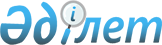 О внесении изменений в приказ Министра индустрии и инфраструктурного развития Республики Казахстан от 19 апреля 2023 года 267 "Об утверждении Инструкции по организации антитеррористической защиты объектов, уязвимых в террористическом отношении, осуществляющих деятельность в сфере железнодорожного транспорта"Приказ Министра транспорта Республики Казахстан от 21 мая 2024 года № 181. Зарегистрирован в Министерстве юстиции Республики Казахстан 27 мая 2024 года № 34407
      ПРИКАЗЫВАЮ:
      1. Внести в приказ Министра индустрии и инфраструктурного развития Республики Казахстан от 19 октября 2023 года № 267 "Об утверждении Инструкции по организации антитеррористической защиты объектов, уязвимых в террористическом отношении, осуществляющих деятельность в сфере железнодорожного транспорта" (зарегистрирован в Реестре государственной регистрации нормативных правовых актов за № 32343) следующие изменения:
      в Инструкции по организации антитеррористической защиты объектов, уязвимых в террористическом отношении, осуществляющих деятельность в сфере железнодорожного транспорта, утвержденных указанным приказом:
      пункт 46 изложить в следующей редакции:
      "46. Паспорт разрабатывается в соответствии с совместным приказом Министра внутренних дел Республики Казахстан от 14 июня 2023 года № 481 и Председателя Комитета национальной безопасности Республики Казахстан от 26 июня 2023 года № 51/қе "Об утверждении типового паспорта антитеррористической защищенности объектов, уязвимых в террористическом отношении" (зарегистрирован в Реестре государственной регистрации нормативных правовых актов за № 32950).";
      пункт 68 изложить в следующей редакции:
      "68. Обеспечение антитеррористической защищенности объектов УТО включает в себя мероприятия по установлению и защите охраняемых зон ограниченного доступа, контролируемых зон, обеспечению пропускного и внутриобъектового режимов, охране оборудования, зданий и сооружений, расположенных в охраняемой зоне объекта УТО, а также контролю и досмотру работников, посетителей, пассажиров, ручной клади, багажа, проходящих в контролируемые зоны объекта УТО.
      К объектам УТО железнодорожной инфраструктуры относятся:
      1) административное зданием Компании;
      2) железнодорожные вокзалы "внеклассные";
      3) железнодорожные вокзалы "1" класса;
      4) железнодорожные вокзалы "2" класса;
      5) железнодорожные вокзалы "3" класса.
      Классность вокзалов определяется приказом исполняющего обязанности Министра по инвестициям и развитию Республики Казахстан от 21 января 2015 года № 31 "Об утверждении Методики определения класса железнодорожных вокзалов" (зарегистрирован в Реестре государственной регистрации нормативных правовых актов за № 10300).";
      пункт 72 изложить в следующей редакции:
      "72. Железнодорожные вокзалы "2" и "3" класса оснащаются системой оповещения, средством резервного электроснабжения, системой охранной телевизионной, средством связи, системой контроля и управления доступом.".
      2. Комитету железнодорожного и водного транспорта Министерства транспорта Республики Казахстан в установленном законодательством порядке обеспечить:
      1) государственную регистрацию настоящего приказа в Министерстве юстиции Республики Казахстан;
      2) размещение настоящего приказа на интернет-ресурсе Министерства транспорта Республики Казахстан.
      3. Контроль за исполнением настоящего приказа возложить на курирующего вице-министра транспорта Республики Казахстан.
      4. Настоящий приказ вводится в действие по истечении десяти календарных дней после дня его первого официального опубликования.
      "СОГЛАСОВАН"Комитет национальной безопасностиРеспублики Казахстан
      "СОГЛАСОВАН"Министерство внутренних делРеспублики Казахстан
					© 2012. РГП на ПХВ «Институт законодательства и правовой информации Республики Казахстан» Министерства юстиции Республики Казахстан
				
      Министр транспортаРеспублики Казахстан

М. Карабаев
